Pondelok 11.1.20211.Zoraď čísla od najmenšieho po najväčšie. Párne čísla zakrúžkuj.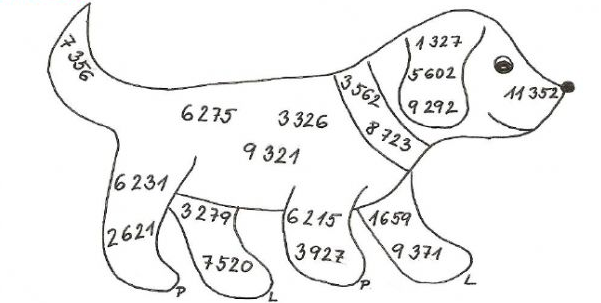 2.Sčítaj čísla na pravých labkách, na ľavých labkách a výsledky porovnaj.P: Ľ: P                 ĽUtorok 12.1.2021Vypočítaj a doplň tabuľku:Streda 13.1.2021Vypočítaj a doplň tabuľku, pri delení nezabudni na skúšku správnosti:Štvrtok 14.1.2021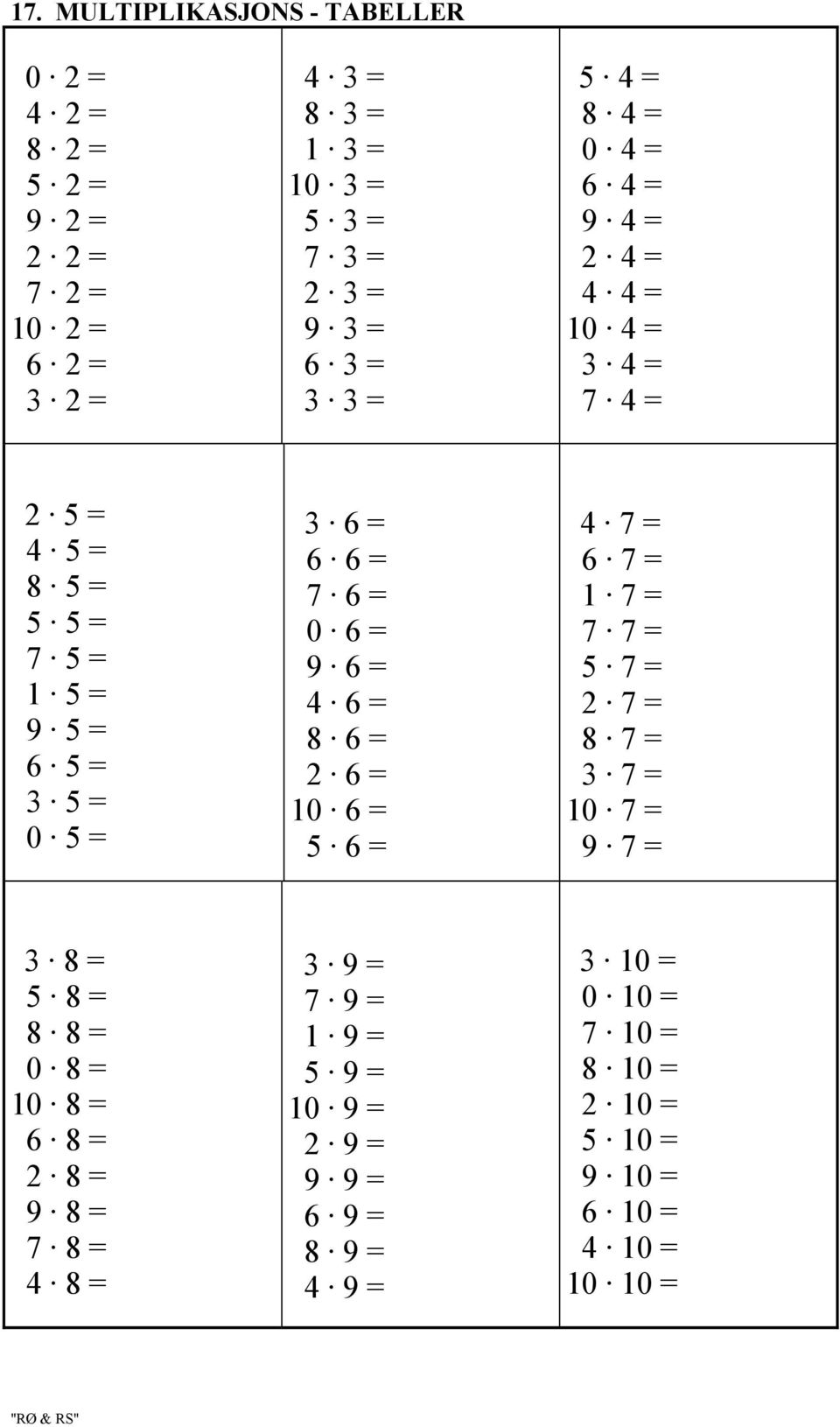 Piatok 15.1. 2021Vyrieš slovné úlohy. Nezabudni na zápis, výpočet a odpoveď Janka nakúpila v záhradkárstve tieto rastliny: 5 kusov ruží po 17 eur, 7 ks stromčekov po 26 eur. V peňaženke mala 300 eur. Koľko jej zostalo v peňaženke po nákupe?Fero, Jano a Milan zbierajú nálepky áut. Fero má 56 kusov nálepiek, Jano má 12krát viac nálepiek ako Fero. Milan má 4krát menej nálepiek ako Jano. Koľko nálepiek má Jano a Milan?Do nového jabloňového sadu zasadili 256 kusov jabloní. Každá mladá jabloň potrebuje denne 38 litrov vody, aby sa dobre zakorenila. Takto treba jablone zavlažovať presne dva týždne od výsadby. Koľko vody sa minie v tomto sade za tieto dva týždne?Vyriešené  úlohy posielajte na : d.martis@centrum.skVšetkých Vás pozdravujem a v roku 2021 Vám prajem všetko najlepšie.Veľmi sa na všetkých teším.aa+12 457a-9 87212 569156 8974 563 20117 258 793aa.7a:862 4404 864366 432471 216